Об утверждении Порядка об организации и проведенияобщественных обсуждений  в форме  общественных слушаний объектов государственной экологической экспертизы на территории  муниципального района Пестравский    В соответствии со ст. 42 Конституции Российской Федерации, ст.9 Федерального закона от 23.11.1995 № 174-ФЗ «Об экологической экспертизе», Федеральными законами от 06.10.2003 № 131-ФЗ «Об общих принципах организации местного самоуправления в Российской Федерации», от 10.01.2002 № 7-ФЗ «Об охране окружающей среды», Положением об оценке воздействия намечаемой хозяйственной и иной деятельности на окружающую среду в Российской Федерации, утвержденным приказом Госкомэкологии Российской Федерации от 16.05.2000  № 372, руководствуясь статьями 44, 45 Устава муниципального района Пестравский, администрация муниципального района ПестравскийПОСТАНОВЛЯЕТ:Утвердить прилагаемый Порядок организации и проведения общественных обсуждений в форме общественных слушаний объектов государственной экологической экспертизы на территории муниципального района Пестравский.Опубликовать настоящее постановление в районной газете «Степь»  и разместить  на официальном Интернет-сайте муниципального района Пестравский.Контроль за выполнением постановления возложить на первого заместителя Главы муниципального района  Пестравский Имангулова А.В.Глава муниципального районаПестравский							   	      А.П.ЛюбаевКузнецов В.И. 22488Старкова Е.В. 22478                                                                                      Приложение                                                                                       к постановлению администрации                                                                                       муниципального района Пестравский                                                                                      от___________________№__________ПОРЯДОКОРГАНИЗАЦИИ И ПРОВЕДЕНИЯ ОБЩЕСТВЕННЫХ ОБСУЖДЕНИЙВ ФОРМЕ ОБЩЕСТВЕННЫХ СЛУШАНИЙ ОБЪЕКТОВ ГОСУДАРСТВЕННОЙ ЭКОЛОГИЧЕСКОЙ ЭКСПЕРТИЗЫ НА ТЕРРИТОРИИ МУНИЦИПАЛЬНОГО РАЙОНА ПЕСТРАВСКИЙОБЩИЕ ПОЛОЖЕНИЯ1.1. Общественные слушания объектов государственной экологической экспертизы проводятся в целях реализации конституционных прав граждан, общественных объединений на благоприятную окружающую среду и достоверную информацию о ее состоянии.1.2. На общественные слушания выносятся объекты государственной экологической экспертизы в соответствии с Федеральным законом от 23.11.1995 № 174-ФЗ «Об экологической экспертизе» в случае, если инициатором общественных обсуждений принято решение о форме проведения общественных обсуждений в форме общественных слушаний.1.3. Уполномоченным органом  местного самоуправления по вопросам организации, проведения общественных слушаний по объектам государственной экологической экспертизы является администрация муниципального района Пестравский. ИНИЦИАТОРЫ ОБЩЕСТВЕННЫХ СЛУШАНИЙ2.1. Инициаторами общественных слушаний являются заказчики проектов объектов государственной экологической экспертизы.2.2. Для принятия решения о назначении общественных слушаний инициаторы направляют в администрацию муниципального района Пестравский заявление, которое должно включать в себя ходатайство о проведении общественных слушаний с обоснованием общественной значимости вопросов, выносимых на общественные слушания.К заявлению прилагаются:- список кандидатур для включения в состав комиссии;- информация о проектах объектов общественных слушаний;- предложение о предварительном месте, времени и дате проведения общественных слушаний.2.3. Общественные слушания назначаются распоряжением администрации муниципального района Пестравский. Администрация муниципального района Пестравский в 7-дневный срок со дня подачи инициатором общественных слушаний заявления о проведении общественных слушаний рассматривает представленные документы и готовит проект распоряжения администрации муниципального района Пестравский  о назначении общественных слушаний.2.4. В распоряжении администрация муниципального района Пестравский  о назначении общественных слушаний указываются:- сведения об инициаторах общественных слушаний;- цель проведения общественных слушаний;- состав комиссии по проведению общественных слушаний.ПОДГОТОВКА ОБЩЕСТВЕННЫХ СЛУШАНИЙ3.1. Инициаторы общественных слушаний:- обеспечивают организационно-техническое и информационное сопровождение проведения общественных слушаний;- обеспечивает размещение информации о проведении общественных слушаний за 30 дней до даты проведения общественных слушаний в средствах массовой информации.- обеспечивают представление предварительного варианта материалов по оценке воздействия на окружающую среду общественности для ознакомления и предоставления замечаний в течение 30 дней, но не позднее чем за 2 недели  до окончания общественных слушаний.3.2. В комиссию по проведению общественных слушаний включаются представители инициаторов общественных слушаний, представители  администрации муниципального района Пестравский, представители общественных организаций.3.3. Комиссия по проведению общественных слушаний:- определяет место и дату проведения общественных слушаний с учетом количества  приглашенных участников и возможности  свободного  доступа  для жителей муниципального района и представителей  органов  местного самоуправления;- определяет  перечень  должностных лиц, специалистов, организаций  и других  представителей общественности, приглашаемых к участию  в общественных слушаний в качестве  экспертов, и направляет  им официальные обращения  с просьбой дать свои  рекомендации и предложения  по вопросам, выносимым, на слушания;- утверждает повестку общественных слушаний;- назначает  председателя  собрания и секретаря общественных слушаний для ведения  общественных слушаний и составления протокола;- определяет докладчиков (содокладчиков);-организует  подготовку  итогового протокола;-регистрирует участников общественных слушаний;- подписывает итоговый документ (протокол).4. ПРОВЕДЕНИЕ ОБЩЕСТВЕННЫХ СЛУШАНИЙ4.1. Перед началом общественных слушаний проводится регистрация участников.4.2. Председатель соткрывает собрание и оглашает тему общественных слушаний, перечень вопросов, выносимых на общественные слушания,, инициаторов его проведения, предложения комиссии по порядку проведения общественных слушаний, представляет себя и секретаря собрания.4.3. Секретарь общественных слушаний ведет протокол.4.4. Для организации прений председатель комиссии объявляет вопрос, по которому проводится обсуждение, и представляет слово инициатору общественных слушаний, присутствующим специалистам и экспертам.4.5. По окончании выступления инициаторов общественных слушаний, присутствующих специалистов и экспертов председатель комиссии предоставляет возможность участникам общественных слушаний задать уточняющие вопросы по позиции и (или) аргументам выступающих специалистов и экспертов.4.6. В итоговом документе  отражаются все поступившие предложения, за исключением предложений, снятых (отозванных) автором.5. РЕЗУЛЬТАТЫ ОБЩЕСТВЕННЫХ СЛУШАНИЙ5.1. Итоговым документом общественных слушаний является протокол общественных слушаний, подготовленный в течение 2-х дней после проведения общественных слушаний, подписанный членами и председателем комиссии. В протоколе четко фиксируется предмет возможных разногласий между общественностью и разработчиками проектов объектов государственной экологической экспертизы. При этом указываются замечания и предложения общественности по предмету общественных обсуждений.5.2. Администрация муниципального района Пестравский в трехдневный срок направляет копию протокола всем присутствующим членам комиссии общественных слушаний.5.3. Инициатор принимает от граждан и общественных организаций письменные замечания и предложения в период до принятия решения о реализации намечаемой хозяйственной и иной деятельности, являющейся предметом общественных обсуждений, документирует принятые замечания и предложения в приложениях к материалам по оценке воздействия на окружающую среду в течение 30 дней после окончания общественных слушаний.АДМИНИСТРАЦИЯ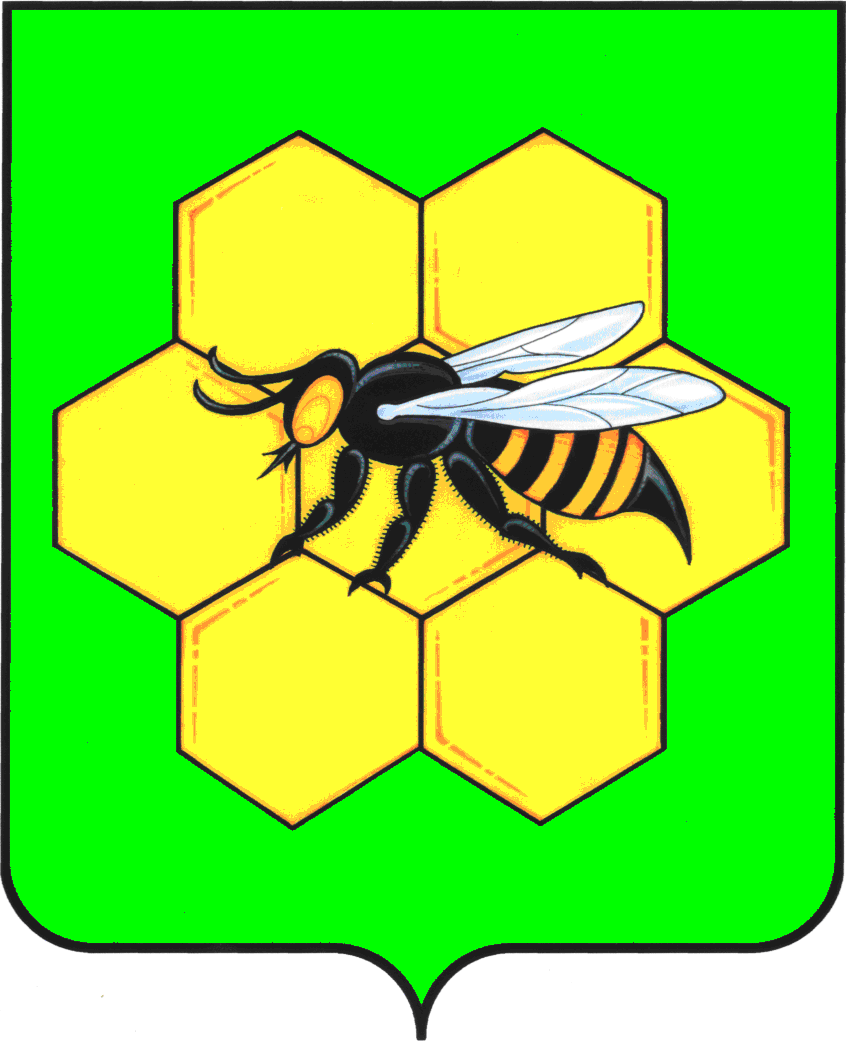 МУНИЦИПАЛЬНОГО РАЙОНА ПЕСТРАВСКИЙСАМАРСКОЙ ОБЛАСТИПОСТАНОВЛЕНИЕ________16.09.13_____________№_____884______